ABSTRACT SUBMITTALSubmit your Abstract Proposal via email with the subject line “NJSRC 2022 Abstract Submission – last name” to NJSRCAbstract@lsrpa.com.  Please submit as a MS WORD format file. Deadline for submission: Wednesday, September 22, 2021 5:30 pm (EDT)ENTER 1st PRESENTER INFORMATION BELOWLast Name		_______________________First Name		_______________________Middle Initial	_______________________Company	_______________________Title		_______________________Credentials	_______________________e-mail		_______________________Phone		_______________________Check if LSRPA member	☐Check if Student			☐If you are a student, please provide the following informationSchool			_______________________Department		_______________________Academic Advisor 	_______________________Type of degree	_______________________ENTER 2nd PRESENTER INFORMATION BELOW (leave blank if not applicable) Last Name		_______________________First Name		_______________________Middle Initial	_______________________Company	_______________________Title		_______________________Credentials	_______________________e-mail		_______________________Phone		_______________________Check if LSRPA member	☐Check if Student			☐If you are a student, please provide the following informationSchool			_______________________Department		_______________________Academic Advisor 	_______________________Type of degree	_______________________Add any additional author names in the box below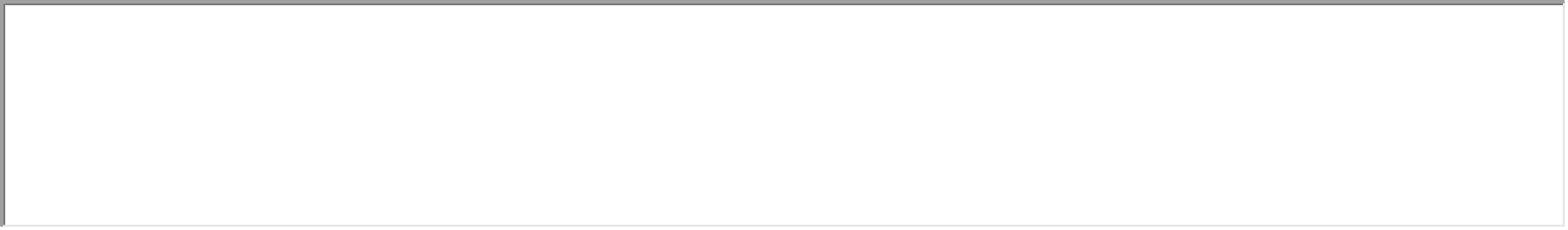 ENTER ABSTRACT INFORMATION BELOWType abstract information in the spaces below.  Text boxes accept carriage returns.SELECT THE CATEGORY that best describes the subject of the presentationSession 1 - Innovative Approaches to Site CharacterizationSession 2 - Innovative Approaches to Site RemediationSession 3 - Emergent ContaminantsPropose another Session: ______________________________________________TITLE 	(200 characters limit)  ________________________________________________________ABSTRACT (Limit 2000 characters including discussion of presentation objectives, approach/activities, and results/conclusions).